КАРАР                                                                               РЕШЕНИЕОтчет об исполнения бюджета сельского поселения Чалмалинский сельсовет муниципального района Шаранский район Республики Башкортостан за 2019 год.Во исполнение положений статьи 264.2 Бюджетного кодекса Российской Федерации, положения о бюджетном процессе в муниципальном районе Шаранский район Республики Башкортостан, утвержденного решением Совет сельского поселения Чалмалинский сельсовет муниципального района Шаранский район Республики Башкортостан 26.12.2018 г № 40/330 (с последующими изменениями):Утвердить отчет об исполнении бюджета сельского поселения Чалмалинский сельсовет муниципального района шаранский район Республики Башкортостан за 2019 год по доходам в сумме 4 703 311,08 рубля, по расходам в сумме 5 113 196,37 рубля с превышением доходов над расходами (профицит бюджета сельского поселения муниципального района Шаранский район Республики Башкортостан) в сумме 409 885,29 рубля и со следующими показателями по:1) доходам бюджета сельского поселения Чалмалинский сельсовет муниципального района Шаранский район Республики Башкортостан за 2019 год по кодам классификации доходов бюджетов согласно приложению 1 к настоящему решению; 2) расходам бюджета сельского поселения Чалмалинский сельсовет муниципального района Шаранский район Республики Башкортостан за 2019 год по ведомственной структуре расходов бюджета муниципального района Шаранский район Республики Башкортостан согласно приложению 2 к настоящему решению;3) расходам бюджета сельского поселения Чалмалинский  сельсовет муниципального района Шаранский район Республики Башкортостан за 2019 год по разделам и подразделам классификации расходов бюджетов согласно приложению 3 к настоящему решению;4) источникам финансирования дефицита бюджета сельского поселения Чалмалинский сельсовет муниципального района Шаранский район Республики Башкортостан за 2019 год по кодам классификации источников финансирования дефицитов бюджетов согласно приложению 4 к настоящему решению.2. Настоящее решение вступает в силу со дня его официального опубликования.с. Чалмалы12.02.2020№ 5/56                                                         Приложение1 к решению Совета сельского поселения Чалмалинский сельсовет муниципального района Шаранский район Республики Башкортостан  «Об исполнении бюджета сельского поселения Чалмалинский сельсовет муниципального района Шаранский район Республики Башкортостан  за 2019 год» от 12 февраля 2020 года №5/56Доходы бюджета сельского поселения Чалмалинский сельсовет муниципального района Шаранский район Республики Башкортостан за 2019год по кодам классификации доходов бюджетов (в рублей)Глава сельского поселения Чалмалинскийсельсовет муниципального районаШаранский район Республики Башкортостан                          	И.Г.Мухаметов Приложение 2к решению Совета сельского поселения Чалмалинский  сельсовет муниципального района Шаранский район Республики Башкортостан  «Об исполнении бюджета сельского поселения Чалмалинский сельсовет муниципального района Шаранский район Республики Башкортостан  за 2019 год» от 12 февраля 2020 года №5/56Ведомственная структура расходов бюджета сельского поселения Чалмалинскийсельсовет муниципального района Шаранский район Республики Башкортостан на 2019 год  ( рублей)Глава сельского поселения Чалмалинскийсельсовет муниципального района Шаранский район Республики Башкортостан	И.Г.МухаметовПриложение 3к решению Совета сельского поселения Чалмалинский сельсовет муниципального района Шаранский район Республики Башкортостан  «Об исполнении бюджета сельского поселения Чалмалинский сельсовет муниципального района Шаранский район Республики Башкортостан  за 2019 год» от 12 февраля 2020 года №5/56Расходы бюджета  сельского поселения Чалмалинский сельсовет муниципального района Шаранский район Республики Башкортостан за 2019 год по разделам и подразделам классификации расходов бюджетов( в рублях)Глава сельского поселения Чалмалинскийсельсовет муниципального района Шаранский район Республики Башкортостан	И.Г.МухаметовПриложение 4к решению Совета сельского поселения Чалмалинский сельсовет муниципального района Шаранский район Республики Башкортостан  «Об исполнении бюджета сельского поселения Чалмалинский сельсовет муниципального района Шаранский район Республики Башкортостан  за 2019 год» от 12 февраля 2020 года №5/56Источникифинансирования дефицита бюджета сельского поселения Чалмалинский сельсовет муниципального района Шаранский район Республики Башкортостан за 2019 год по кодам классификации источников финансирования дефицитов бюджетов(в рублях)Глава сельского поселения Чалмалинскийсельсовет муниципального района Шаранский район Республики Башкортостан	И.Г.МухаметовБАШҠОРТОСТАН РЕСПУБЛИКАҺЫШАРАН РАЙОНЫ МУНИЦИПАЛЬ РАЙОНЫНЫҢ САЛМАЛЫ АУЫЛ СОВЕТЫ АУЫЛ БИЛӘМӘҺЕ СОВЕТЫСАЛМАЛЫ АУЫЛЫ, ТЕЛ.(34769) 2-61-05, 2-62-25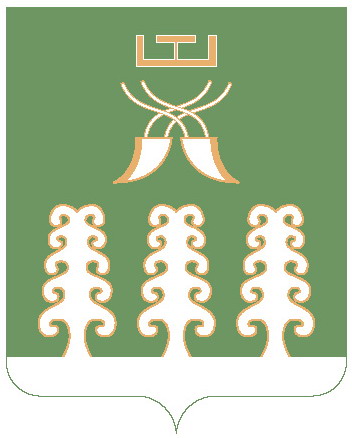 РЕСПУБЛИКА БАШКОРТОСТАНМУНИЦИПАЛЬНЫЙ РАЙОН ШАРАНСКИЙ РАЙОНСОВЕТ СЕЛЬСКОГО ПОСЕЛЕНИЯ ЧАЛМАЛИНСКИЙ СЕЛЬСОВЕТС. ЧАЛМАЛЫ,  ТЕЛ.(34769) 2-61-05, 2-62-25Глава сельского поселения Чалмалинский сельсовет муниципального района Шаранский район Республики БашкортостанИ.Г.Мухаметов Код вида, подвида доходов бюджетаКод вида, подвида доходов бюджетаНаименование показателяНаименование показателякассовое исполнение Главного администраторадоходов бюджетадоходов бюджетакассовое исполнение 12234Всего4 703 311,081821 00 00000 00 0000 0001 00 00000 00 0000 000НАЛОГОВЫЕ И НЕНАЛОГОВЫЕ ДОХОДЫ2 451 303,761821 01 00000 00 0000 0001 01 00000 00 0000 000НАЛОГИ НА ПРИБЫЛЬ, ДОХОДЫ738 900,011821 01 02000 01 0000 1101 01 02000 01 0000 110Налог на доходы физических лиц738 900,011821 01 02010 01 0000 1101 01 02010 01 0000 110Налог на доходы физических лиц с доходов, источником которых является налоговый агент за исключением доходов, в отношении которых исчисление и уплата налога осуществляется в соответствии со статьями 227, 227.1 и 228 Налогового кодекса Российской Федерации736 505,091821 01 02020 01 0000 1101 01 02020 01 0000 110Налог на доходы физических лиц с доходов, полученных от осуществления деятельности физическими лицами, зарегистрированными в качестве индивидуальных предпринимателей, нотариусов, занимающихся частной практикой, адвокатов, учредивших адвокатские кабинеты, и других лиц, занимающихся частной практикой в соответствии со статьей 227 Налогового кодекса Российской Федерации24,751821 01 02030 01 0000 1101 01 02030 01 0000 110Налог на доходы физических лиц с доходов, полученных физическими лицами в соответствии со статьей 228 Налогового кодекса Российской Федерации2 370,171821 05 00000 00 0000 0001 05 00000 00 0000 000НАЛОГИ НА СОВОКУПНЫЙ ДОХОД180 170,951821 05 03000 01 0000 1101 05 03000 01 0000 110Единый сельскохозяйственный налог180 170,951821 05 03010 01 0000 1101 05 03010 01 0000 110Единый сельскохозяйственный налог 180 170,951821 06 00000 00 0000 0001 06 00000 00 0000 000НАЛОГИ НА ИМУЩЕСТВО1 245 661,191821 06 01000 00 0000 1101 06 01000 00 0000 110Налог на имущество физических лиц136 032,101821 06 01030 10 0000 1101 06 01030 10 0000 110Налог на имущество физических лиц, взимаемый по ставкам, применяемым к объектам налогообложения, расположенным в границах сельских поселений136 032,101821 06 06000 00 0000 1101 06 06000 00 0000 110Земельный налог1 109 629,091821 06 06030 00 0000 1101 06 06030 00 0000 110Земельный налог с организаций387 912,751821 06 06033 10 0000 1101 06 06033 10 0000 110Земельный налог с организаций, обладающих земельным участком, расположенным в границах сельских поселений387 912,751821 06 06040 00 0000 1101 06 06040 00 0000 110Земельный налог с физических лиц721 716,341821 06 06043 10 0000 1101 06 06043 10 0000 110Земельный налог с физических лиц, обладающих земельным участком, расположенным в границах сельских поселений721 716,348631 11 00000 00 0000 0001 11 00000 00 0000 000ДОХОДЫ ОТ ИСПОЛЬЗОВАНИЯ ИМУЩЕСТВА, НАХОДЯЩЕГОСЯ В ГОСУДАРСТВЕННОЙ И МУНИЦИПАЛЬНОЙ СОБСТВЕННОСТИ18 727,808631 11 05000 00 0000 1201 11 05000 00 0000 120Доходы, получаемые в виде арендной либо иной платы за передачу в возмездное пользование государственного и муниципального имущества (за исключением имущества бюджетных и автономных учреждений, а также имущества государственных и муниципальных унитарных предприятий, в том числе казенных)18 727,808631 11 05020 00 0000 1201 11 05020 00 0000 120Доходы, получаемые в виде арендной платы за земли после разграничения государственной собственности на землю, а также средства от продажи права на заключение договоров аренды указанных земельных участков (за исключением земельных участков муниципальных бюджетных и автономных учреждений)18 727,808631 11 05025 10 0000 1201 11 05025 10 0000 120Доходы, получаемые в виде арендной платы, а также средства от продажи права на заключение договоров аренды за земли, находящиеся в собственности сельских поселений (за исключением земельных участков муниципальных бюджетных и автономных учреждений)18 727,807911 17 00000 00 0000 0001 17 00000 00 0000 000Прочие неналоговые доходы267 843,817911 17 05050 10 0000 0001 17 05050 10 0000 000Прочие неналоговые доходы бюджетов сельских поселений267 843,817911 17 05050 10 0000 1801 17 05050 10 0000 180Прочие неналоговые доходы бюджетов сельских поселений267 843,817912 00 00000 00 0000 0002 00 00000 00 0000 000БЕЗВОЗМЕЗДНЫЕ ПОСТУПЛЕНИЯ2 252 007,327912 02 00000 00 0000 0002 02 00000 00 0000 000БЕЗВОЗМЕЗДНЫЕ ПОСТУПЛЕНИЯ  ОТ ДРУГИХ БЮДЖЕТОВ БЮДЖЕТНОЙ СИСТЕМЫ РОССИЙСКОЙ ФЕДЕРАЦИИ2 252 007,327912 02 10000 00 0000 1512 02 10000 00 0000 151Дотации  бюджетам бюджетной системы  Российской Федерации 384 000,07912 02 15001 00 0000 1512 02 15001 00 0000 151Дотации на выравнивание бюджетной обеспеченности126 300,07912 02 15001 10 0000 1512 02 15001 10 0000 151Дотации бюджетам сельских поселений на выравнивание бюджетной обеспеченности126 300,07912 02 15002 00 0000 1512 02 15002 00 0000 151Дотации бюджетам на поддержку мер по обеспечению сбалансированности бюджетов257 700,07912 02 15002 10 0000 1512 02 15002 10 0000 151Дотации бюджетам сельских поселений на поддержку мер по обеспечению сбалансированности бюджетов257 700,07912 02 30000 00 0000 1512 02 30000 00 0000 151Субвенции бюджетам бюджетной системы Российской Федерации 69 200,07912 02 35118 00 0000 1512 02 35118 00 0000 151Субвенции бюджетам на осуществление первичного воинского учета на территориях, где отсутствуют военные комиссариаты69 200,07912 02 35118 10 0000 1512 02 35118 10 0000 151Субвенции бюджетам сельских поселений на осуществление первичного воинского учета на территориях, где отсутствуют военные комиссариаты69 200,07912 02 40000 00 0000 1512 02 40000 00 0000 151Иные межбюджетные трансферты1 798 807,327912 02 40014 00 0000 1512 02 40014 00 0000 151Межбюджетные трансферты, передаваемые бюджетам муниципальных образований на осуществление части полномочий по решению вопросов местного значения в соответствии с заключенными соглашениями885 000,07912 02 40014 10 0000 1512 02 40014 10 0000 151Межбюджетные трансферты, передаваемые бюджетам сельских поселений из бюджетов муниципальных районов на осуществление части полномочий по решению вопросов местного значения в соответствии с заключенными соглашениями885 000,0791    2 02 49999 00 0000 151    2 02 49999 00 0000 151Прочие межбюджетные трансферты, передаваемые бюджетам913 807,327912 02 49999 10 7231 1512 02 49999 10 7231 151Прочие межбюджетные трансферты, передаваемые бюджетам сельских поселений213 807,327912 02 49999 10 7404 1512 02 49999 10 7404 151Иные межбюджетные трансферты на финансирование мероприятий по благоустройству территорий населенных пунктов, коммунальному хозяйству, обеспечению мер пожарной безопасности и осуществлению дорожной деятельности в границах сельских поселений700 000,0НаименованиеКод бюджетной классификации Российской ФедерацииКод бюджетной классификации Российской ФедерацииКод бюджетной классификации Российской ФедерацииКод бюджетной классификации Российской ФедерацииКассовое исполнениеНаименованиеВед-воРзПрЦсрВрКассовое исполнение123456ВСЕГО5 113 196,37Администрация сельского поселения Чалмалинский сельсовет муниципального района Шаранский район Республики Башкортостан7915 113 196,37Общегосударственные вопросы79101002 278 537,87Функционирование высшего должностного лица субъекта Российской Федерации муниципального образования79101021 005 297,44Непрограммные расходы791010299000000001 005 297,44Глава муниципального образования791010299000020301 005 297,44Расходы на выплаты персоналу в целях обеспечения выполнения функций муниципальными органами, казенными учреждениями791010299000020301001 005 297,44Функционирование Правительства Российской Федерации, высших исполнительных органов государственной власти субъектов Российской Федерации, местных администраций79101041 238 240,43Непрограммные расходы791010499000000001 238 240,43Аппараты органов местного самоуправления791010499000020401 238 240,43Расходы на выплаты персоналу в целях обеспечения выполнения функций муниципальными органами, казенными учреждениями79101049900002040100881 520,15Закупка товаров, работ и услуг для обеспечения муниципальных нужд79101049900002040200353 495,43Иные бюджетные ассигнования791010499000020408003 224,85Обеспечение проведения выборов и референдумов791010735 000,00 Непрограммные расходы7910107990000000035 000,00Проведение выборов и референдумов7910107990000020035 000,00Закупка товаров, работ и услуг для обеспечения муниципальных нужд7910107990000020020035 000,00Национальная оборона791020069 200,00Мобилизационная и вневойсковая подготовка791020369 200,00Непрограммные расходы7910203990000000069 200,00Осуществление первичного воинского учета на территориях, где отсутствуют военные комиссариаты7910203990005118069 200,00Расходы на выплаты персоналу в целях обеспечения выполнения функций муниципальными органами, казенными учреждениями7910203990005118010062 775,79Закупка товаров, работ и услуг для обеспечения муниципальных нужд791020399000511802006 424,21Национальная безопасность и правоохранительная деятельность7910300124 000,00Обеспечение пожарной безопасности7910310124 000,00Программа сельского поселения «Пожарная безопасность в сельском поселении Чалмалинский сельсовет муниципальном районе Шаранский район Республики Башкортостан на 2016-2020 годы»79103101900000000124 000,00Основное мероприятие «Реализация мероприятий по противопожарной охране сельского поселения»79103101900100000124 000,00Мероприятия по развитию инфраструктуры объектов противопожарной службы7910310190012430018 000,00Закупка товаров, работ и услуг для обеспечения муниципальных нужд7910310190012430020018 000,00Иные бюджетные ассигнования791031019001243008006 000,00Мероприятия по благоустройству территорий населенных пунктов, коммунальному хозяйству, обеспечению мер пожарной безопасности и осуществлению дорожной деятельности в границах сельских поселений79103101900174040100 000,00Закупка товаров, работ и услуг для обеспечения муниципальных нужд79103101900174040200100 000,00Национальная экономика79104001 022 911,19Сельcкое хозяйство и рыболовство791040527 796,08Непрограммные расходы7910405990000000027 796,08Мероприятия в области сельскохозяйственного производства7910405990006287027 796,08Закупка товаров, работ и услуг для обеспечения муниципальных нужд7910405990006287020027 796,08Дорожное хозяйство (дорожные фонды)7910409885 000,00Программа сельского поселения «Содержание и ремонт улично-дорожной сети автомобильных дорог общего пользования, находящихся в границах сельского поселения Мичуринский сельсовет муниципального района Шаранский район Республики Башкортостан на 2015-2020гг»79104090900000000     885 000,00Основное мероприятие «Организация выполнения работ по модернизации, содержанию, ремонту автомобильных дорог. Обеспечение безопасности дорожного движения»79104090900100000885 000,00Дорожное хозяйство79104090900103150885 000,00Закупка товаров, работ и услуг для обеспечения муниципальных нужд79104090900103150200885 000,00Другие вопросы в области национальной экономики7910412110 115,11Программа «Развитие земельно-имущественных отношений сельского поселения Мичуринский сельсовет муниципального района Шаранский район Республики Башкортостан на 2017-2020 годы»7910412180000000010 215,11Основное мероприятие «Проведение работ по землеустройству, оформление прав пользования на землю»7910412180010000010 215,11Проведение работ по землеустройству7910412180010333010 215,11Закупка товаров, работ и услуг для обеспечения муниципальных нужд7910412180010333020010 215,11Программа «Разработка генерального плана развития населенных пунктов сельского поселения Чалмалинский сельсовет муниципального района Шаранский район Республики Башкортостан на 2019-2024 годы»7910412230000000099900,00Основное мероприятие «Разработка проектов планировки и межевания территорий»7910412230010000099900,00Мероприятия в области строительства, архитектуры и градостроительства7910412230010338099900,00Закупка товаров, работ и услуг для обеспечения муниципальных нужд7910412230010338020099900,00Жилищно-коммунальное хозяйство79105001 275 947,31Коммунальное хозяйство791050211 400,00Муниципальная программа «Экология и природные ресурсы сельского поселения Мичуринский сельсовет муниципального района Шаранский район Республики Башкортостан на 2015-2020годы»7910502130000000011 400,00Подпрограмма «Водные ресурсы и водные объекты»7910502131000000011 400,00Основное мероприятие «Обеспечение жителей сельского поселения водными ресурсами»7910502131010000011 400,00Мероприятия в области коммунального хозяйства7910502131010356011 400,00Иные бюджетные ассигнования7910502131010356080011 400,00Благоустройство79105031 264 547,31Программа «Благоустройство территории сельского поселения Чалмалинский сельсовет муниципального района Шаранский район Республики Башкортостан на 2016-2020 годы»791050320000000001 264 547,31Подпрограмма «Уличное освещение сельского поселения Чалмалинский сельсовет муниципального района Шаранский район Республики Башкортостан на 2016-2020 годы»79105032010000000645 213,31Основное мероприятие «Организация бесперебойного уличного освещения населенных пунктов сельского поселения в темное время суток»79105032010100000645 213,31Мероприятия по благоустройству территорий населенных пунктов79105032010106050381 405,99Закупка товаров, работ и услуг для обеспечения муниципальных нужд79105032010106050200381 405,99Мероприятия по благоустройству территорий населенных пунктов, коммунальному хозяйству, обеспечению мер пожарной безопасности и осуществлению дорожной деятельности в границах сельских поселений7910503201017404050 000,00Закупка товаров, работ и услуг для обеспечения муниципальных нужд7910503201017404020050 000,00Мероприятия по улучшению системного наружного освещения населенных пунктов Республики Башкортостан791050320101S2310213 807,32Межбюджетные трансферты791050320101S2310200213 807,32Подпрограмма «Прочие мероприятия по благоустройству территории сельского поселения»79105032030000000619 334,00Основное мероприятие «Выполнение работ по повышению уровня внешнего благоустройства и санитарного содержания сельского поселения»79105032030100000619 334,00Мероприятия по благоустройству территорий населенных пунктов79105032030106050269 334,00Закупка товаров, работ и услуг для обеспечения муниципальных нужд79105032030106050200267 234,00Иные бюджетные ассигнования791050320301060508002 100,00Мероприятия по благоустройству территорий населенных пунктов, коммунальному хозяйству, обеспечению мер пожарной безопасности и осуществлению дорожной деятельности в границах сельских поселений79105032030174040350 000,00Закупка товаров, работ и услуг для обеспечения муниципальных нужд79105032030174040200350 000,00Другие вопросы в области охраны окружающей среды7910600332 600,00Муниципальная программа «Экология и природные ресурсы муниципального района Шаранский район Республики Башкортостан»79106051300000000332 600,00Основное мероприятие «Осуществление мероприятий по экологическому воспитанию и образованию»79106051300100000332 600,00Мероприятия в области экологии и природопользования79106051300141200132 600,00Закупка товаров, работ и услуг для обеспечения муниципальных нужд79106051300141200200132 600,00Мероприятия в области экологии и природопользования79106051300174040200 000,00Закупка товаров, работ и услуг для обеспечения муниципальных нужд79106051300174040200200 000,00Физическая культура791110010 000,00Программа сельского поселения «Развитие физической культуры, спорта в сельском поселении Чалмалинский сельсовет муниципальном районе Шаранский район Республики Башкортостан на 2019-2024 годы» 7911101120000000010 000,00Основное мероприятие «Выполнение работ по проведению мероприятий в сфере физической культуры и массового спорта»7911101120010000010 000,00Мероприятия в области физической культуры и спорта7911101120014187010 000,00Закупка товаров, работ и услуг для обеспечения муниципальных нужд7911101120014187020010 000,00Наименование показателяКод бюджетной
классификации(РзПр)Кассовое исполнение123Всего5 113 196,37ОБЩЕГОСУДАРСТВЕННЫЕ ВОПРОСЫ01002 278 537,87Функционирование законодательных (представительных) органов государственной власти и представительных органов муниципальных образований01021 005 297,44Функционирование Правительства Российской Федерации, высших исполнительных органов государственной власти субъектов Российской Федерации, местных администраций01041 238 240,43Обеспечение проведения выборов и референдумов 010735 000,00НАЦИОНАЛЬНАЯ ОБОРОНА020069 200,00Мобилизационная и вневойсковая подготовка020369 200,00НАЦИОНАЛЬНАЯ БЕЗОПАСНОСТЬ И ПРАВООХРАНИТЕЛЬНАЯ ДЕЯТЕЛЬНОСТЬ0300124 000,00Защита населения и территории от чрезвычайных ситуаций природного и техногенного характера, гражданская оборона0310124 000,00НАЦИОНАЛЬНАЯ ЭКОНОМИКА04001 022 911,19Дорожное хозяйство (дорожные фонды)0409885 000,00Сельcкое хозяйство и рыболовство040527 796,08Другие вопросы в области национальной экономики0412110 115,11ЖИЛИЩНО-КОММУНАЛЬНОЕ ХОЗЯЙСТВО0500 1 275 947,31Коммунальное хозяйство050211 400,00Благоустройство05031 264 547,31Охрана окружающей среды0600332 600,00Другие вопросы в области охраны окружающей среды0605332 600,00Физическая культура и спорт 110010 000,00Физическая культура110110 000,00Код бюджетной классификации Код бюджетной классификации Наименование показателяКассовое исполнениеКассовое исполнениеглавного администратораисточника финансирования дефицита бюджетаНаименование показателяКассовое исполнениеКассовое исполнение1234ВСЕГО409 885,29791ФИНАНСОВОЕ УПРАВЛЕНИЕ АДМИНИСТРАЦИИ МУНИЦИПАЛЬНОГО РАЙОНА ШАРАНСКИЙ РАЙОН РЕСПУБЛИКИ БАШКОРТОСТАН409 885,2979101 05 02 0105 0000 510Увеличение прочих остатков денежных средств бюджетов муниципальных районов-5 020 495,1279101 05 02 0105 0000 610Уменьшение прочих остатков денежных средств бюджетов муниципальных районов 5 430 380,41